Stability of chironomid community structure during historic climatic and environmental change in subarctic AlaskaRunning title: Chironomid community structure in AlaskaRoseanna J. Mayfield 1, 2 *, John A. Dearing 3, C. Patrick Doncaster 4, Peter G. Langdon 51 School of Geography and Environmental Science, University of Southampton, Southampton, SO17 1BJ, UK.2 Current address: School of Geography Politics and Sociology, Newcastle University, Newcastle-upon-Tyne, NE1 7RU, UK, roseanna.mayfield@newcastle.ac.uk, ORCID ID 0000-0001-6640-1681* Corresponding author3 School of Geography and Environmental Science, University of Southampton, Southampton, SO17 1BJ, UK, J.Dearing@soton.ac.uk, ORCID ID 0000-0002-1466-96404 School of Biological Sciences, University of Southampton, Southampton, SO17 1BJ, UK, cpd@soton.ac.uk, ORCID ID 0000-0001-9406-06935 School of Geography and Environmental Science, University of Southampton, Southampton, SO17 1BJ, UK, P.G.Langdon@soton.ac.uk, ORCID ID 0000-0003-2724-2643AbstractBy understanding lake ecosystem resilience in the face of increasing environmental and anthropogenic stress, we can hope to anticipate future ecosystem instability. We assess recent historic ecosystem resilience using composition and network analyses of empirical zoobenthos chironomid (Diptera: Chironomidae; non-biting midges) reconstructions from three Subarctic Alaskan lakes, spanning the last c. 200 years. We measured community richness, turnover and structure using taxon richness, beta diversity and network skewness respectively. Simulated taxonomic networks were created to establish the sensitivity of these metrics to changes in taxon connectivity, and to inform the interpretation of empirical chironomid records. The models indicated that beta diversity was more sensitive to taxon loss, while skewness was more sensitive to taxon gain. Both beta diversity and skewness were required to understand structural change under taxon replacement. The simulated arrival of strongly connected taxa caused a greater decrease in skewness than the arrival of weakly connected taxa. The empirical datasets indicated a rise in taxon richness (measured as rarefaction) and beta diversity in the recent samples. Changes in chironomid composition were associated with climate warming (replacement of cold taxa with temperate taxa) and increased lake biological productivity (the arrival of macrophyte-associated taxa). Skewness was predominantly negative across the lakes, indicating high taxon connectivity and structural stress. However, little directional change in the skewness trends suggests some resilience within the chironomid community structures in relation to the current levels of climate and environmental stress. Continued climatic warming, and associated rises in nutrient levels, may cause further structural stress and ecological degradation.Keywords: chironomids, ecosystem structure, beta diversity, network skewness, subarctic AlaskaIntroductionThe world is warming at an unprecedented rate (Smith et al., 2015), with high latitude regions warming almost twice as fast as the global average (Walsh et al., 2017, IPCC, 2018). High latitude freshwater ecosystems are particularly vulnerable to climate change, with recent climate-driven changes in lake assemblages already recorded in Arctic and Subarctic locations (Smol and Douglas, 2007a, Rosén et al., 2009). Combined with growing anthropogenic stresses (Smol et al., 2005, Vilmi et al., 2017), such as increased nutrient influx (e.g. from sewage inputs), high latitude lakes have also experienced a rise in nutrient levels (Antoniades et al., 2011, Gallant et al., 2020). High latitude lakes are important resources for local communities, providing drinking water and fisheries (Sjolander, 2011), thus changes in lake ecosystem state have both ecological (Post et al., 2009, Woelders et al., 2018) and human (Hayden et al., 2017) consequences. Climate and anthropogenic stresses are known to impact ecosystem richness and turnover, but less is known about how such stressors can impact ecosystem structures. Here we aim to improve our understanding of current freshwater aquatic ecosystem stability, under increasing climatic and anthropogenic stress, through compositional and network analyses of micro-faunal datasets in lake sediments spanning the last c. 200 years.Climate-driven increases in the abundance and diversity of chironomid taxa have been recorded across the Arctic over the last c. 200 years (Quinlan et al., 2005, Luoto et al., 2014). Warmer temperatures can increase lake microhabitat heterogeneity and biological productivity; for example, through increased macrophyte presence, which in turn can increase microhabitat and faunal diversity (Langdon et al., 2010, Lau et al., 2020). Initial rises in chironomid taxon richness with increased temperatures have been observed across subarctic regions (Mayfield et al., 2020). However, combined effects of climate and other environmental pressures, such as bird habitats, can have detrimental effects on chironomid distribution (Luoto and Ojala, 2018, Mayfield et al., 2020). Changes in the abundance or distribution of aquatic invertebrates can have repercussions throughout the ecosystem (Quinlan et al., 2005, Pearce-Higgins, 2010), such as altering ecosystem function and corresponding food web structures (Chapin et al., 2000, Wrona et al., 2006). Climate can indirectly influence assemblage structure through changing taxonomic interspecific interactions (Harley, 2011), which can alter the resilience of an ecosystem (Smol et al., 2005, Grimm et al., 2013). Here we define ecosystem resilience as the capacity of an ecosystem to absorb disturbance and retain the same ecological function, without shifting into an alternative state (Holling, 1973, Folke et al., 2004, Walker et al., 2004). In our study, we use temporal beta diversity to quantify taxonomic turnover (Legendre and Gauthier, 2014) and ecosystem organisation (Soininen et al., 2007, Heino et al., 2012). Community turnover under exogenous stress is often influenced by the loss of sensitive species (Pound et al., 2018). Considering the large number of sensitive, cold-adapted chironomid taxa within the Arctic (Medeiros et al., 2011, Eggermont and Heiri, 2012), beta diversity should effectively indicate climate-driven changes in community composition.Biotic communities comprise networks of inter-connected taxa (Bruder et al., 2019). Under low stress conditions, ecosystems are often spatially heterogeneous, with the majority of taxa self-organising into their preferred microhabitats (Van de Meutter et al., 2005, Kouamé et al., 2011), reducing the number of interactions or co-occurrences between taxa, i.e. these taxa are weakly connected: (Dunne et al., 2002, van Nes and Scheffer, 2005). A few taxa may have a large number of interactions or co-occurrences, i.e. they are strongly connected (Strogatz, 2001, Doncaster et al., 2016, Wang et al., 2019). This produces a network of predominantly weakly connected taxa. Networks with a high proportion of weakly connected taxa are more stable as they have a greater capacity to change gradually to external stressors, as individual taxa will change (leave or join the network) as conditions vary (Dunne et al., 2002, van Nes and Scheffer, 2005, Scheffer et al., 2012). Substantial levels of stress can cause a loss of microhabitats and environmental homogenisation, increasing the number of interactions between taxa. This re-organisation of taxa causes an increase in the proportion of strongly connected taxa. In networks of strongly connected taxa, the fate of each individual taxon depends on the fates of its many other interconnected taxa. Although high connectivity can provide a local and temporary resilience to stress, it can also indicate instability because systems dominated by strongly connected taxa have an increased likelihood of systemic critical transition: a sudden and system-wide shift in taxa (Dunne et al., 2002, van Nes and Scheffer, 2005, Scheffer et al., 2012). Thus, measuring community structure, i.e. the distribution of taxa and their connections, can indicate the level of stress a community might be experiencing and the likelihood for transitions (Wang et al., 2019).In this paper, we quantify the current ecosystem stability of temperature- and environmentally-sensitive chironomid communities from three lakes in Subarctic Alaska, an area that has experienced climate warming (Figure 1A - B) (Hinzman et al., 2005) and human population growth (Figure 1C) (World Population Review, 2020) over the last c. 100 years. Taxon richness, beta diversity and network skewness were used to characterise ecosystem richness, taxonomic turnover and assemblage structure in empirical chironomid records spanning the last c. 200 years. To determine the potential for ecological metrics to inform on changes in taxon connectivity, and thus community structure, the metrics were also applied to simulated taxonomic networks with changing taxonomic connectivity. Trends identified in the simulated datasets will inform assessment of changes in the empirical chironomid datasets under recent climate change, indicating whether the empirical chironomid communities were showing signs of structural stress. For each lake, sedimentological and geochemical records were used to identify changes in the lake catchment and in-lake processes. Temperature observations covering the last c. 100 years were used as an indicator of recent climate change. Ordination was used to assess the influence of environmental variables on the chironomid assemblages. We hypothesise that if the chironomid communities have been affected by recent climatic warming, taxonomic richness and beta diversity (turnover) are likely to have increased. Network skewness should indicate whether this warming had a positive or negative effect on the community structure. For example, if the chironomid communities were experiencing temperature stress, we may expect to see a loss of weakly connected taxa expressed by a shift from positive towards negative skewness values as the most vulnerable (cold stenothermic) taxa disappear from the assemblages.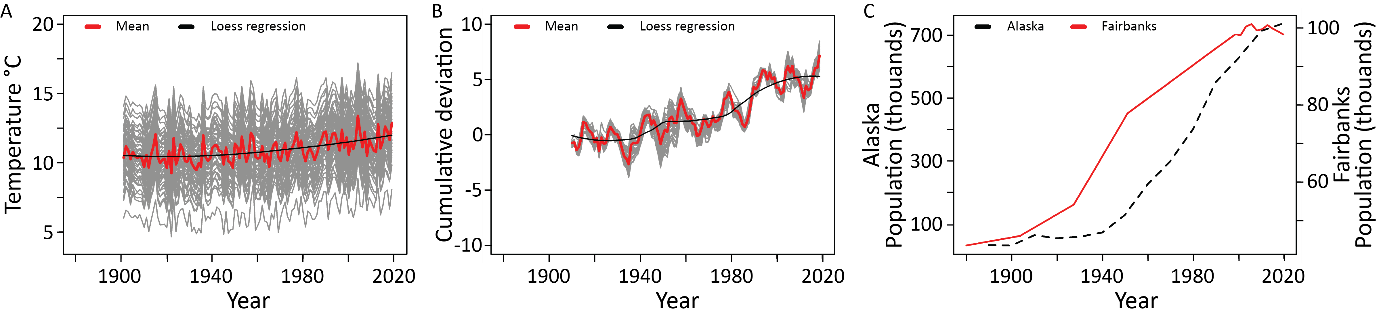 Figure 1	Over the last c. 100 years Alaska has experienced climate warming and human population growth. (A) Mean summer ambient temperatures (June, July and August) across Alaska (grey lines, see Supplementary Figure 1 for temperature site locations), with mean (red) and smoothed regression (black) curves. Temperature data are from the CRU TS4 Google Earth interface (Harris et al., 2020). (B) To indicate the rate and magnitude of climate change, the cumulative deviation from the long term mean was calculated for each temperature location (grey lines), following Dugmore et al. (2007). The long term mean was calculated over periods of 10 years (10 samples). Mean cumulative deviations (red) and smoothed regression (black) curves are also shown. (C) Human population data are shown for the whole of Alaska (black dashed line) and the Fairbanks North Star Borough (solid red line). Population data are from the World Population Review (2020).MethodsChanging taxon connectivity in hypothetical networksIncreased environmental stress can increase taxonomic connectivity (i.e. the number of connections a taxon has) as vulnerable species become extinct and/ or new taxa colonise, resulting in structural re-organisation (Wang et al., 2019). To assess the informative potential of taxon richness, beta diversity and network skewness in detecting changes in taxonomic connectivity, the metrics are applied to simulated taxonomic networks with changing taxonomic connectivity. Connectivity is defined as the associations of taxa co-occurring in the same microhabitat (Wang et al., 2019, Mayfield et al., 2020). Hypothetical models have previously been used to produce null expectations of community composition and structural change across temperature gradients in Mayfield et al. (2020), however, those models did not account for the connectivity between taxa. Here we test the effect of changing connectivity on the metrics.Networks with a scale-free distribution, i.e. a large proportion of weakly connected taxa and a small proportion of strongly connected taxa (Barabási and Bonabeau, 2003), were generated to represent a single lake community under low stress conditions. Networks were generated using the barabasi.game function from the igraph package (Csardi and Nepusz, 2006) for R statistical software v. 3.6.0 (R Core Team, 2019). Taxa correspond to a species-morphotype and connections refer to undirected, unweighted taxon co-occurrences within lake microhabitats. Changing taxon presence is likely to occur as environmental conditions change under exogenous stress and taxa leave or join the community network.  However, the type of environmental stress driving the taxon change is not discussed in these model scenarios. The effects of changing taxon connectivity under taxon loss, gain and replacement were tested using scenarios of decreasing and increasing taxonomic richness and taxon turnover (Table 1). At each iteration, the model randomly selected the number of taxa (1 or 2) to change within the network. Starting network graphs of 100 taxa were generated for the taxon loss (scenarios 1 - 3) and replacement (scenarios 7 - 11) scenarios. Starting graphs of 10 taxa were generated for the taxon gain scenarios (scenarios 4 - 6). Each model had 50 iterations, with each iteration representing a time step. 50 iterations were selected to show the general trends of changing taxon presence and maintain a manageable network size. The output was a presence-absence matrix indicating the changing presence of taxa, and their number of connections (called taxon degree), within the network over time. Taxa with zero connections were removed from the network, ensuring that all taxa had at least one connection to another. The network could become fragmented or additional taxa could be lost as a consequence of the removal of a taxon with multiple connections. Each scenario was repeated 100 times to create 100 output matrices. All analyses were run in R Studio v. 3.6.0 (R Core Team, 2019).In scale-free networks, the distribution of taxon degrees follows a power law (Barabási and Albert, 1999). Under linear preferential attachment, taxa joining a network have a greater likelihood of connecting with strongly connected taxa. A power law of 1, for linear preferential attachment, was used to calculate the new degree distribution as taxa were added in scenarios 4, 5, and 7 - 10. In scenarios 6 and 11, a power law of 0 was used to enable newly arrived taxa to join a random node within the network. Taxa were removed from the existing networks using the delete_vertices function and added to the networks using the sample_pa function from the igraph package. The sample_pa function requires an algorithm to generate the new network structure. The ‘bag’ algorithm was used for scenarios 4, 5, and 7 - 10; ‘bag’ works by placing the applicable taxa into a multiset the same number of times as their (in-)degree plus one, and by drawing the required number of cited vertices from the bag, with replacement (Csardi and Nepusz, 2006). Under this method, multiple edges between the same two taxa could be generated. Multiple connections between taxa were removed from the networks using simplify. The ‘bag’ algorithm cannot work with a power law of 0, thus, the ‘psumtree’ algorithm was used for scenarios 6 and 11. The ‘psumtree’ algorithm uses a partial prefix-sum tree to generate the new network structure (Csardi and Nepusz, 2006).Table 1	Scenarios for testing the effect of taxon connectivity and taxonomic loss, gain, and replacement on three ecological metrics; taxon richness, beta diversity and network skewness. For the taxon replacement scenarios, taxa were removed or added to the network at alternate iterations.Taxon richness, beta diversity and network skewness were calculated on the simulated output matrices. Taxonomic richness was calculated as the sum of taxa present in each network iteration. Beta diversity was calculated using the variance partitioning framework by Legendre and De Caceres (2013), using the beta.div function and ‘Hellinger’ method in the adespatial package in R (Dray et al., 2019). To measure skewness, first the frequency distribution of connections between the taxa in the network was calculated, then the skewness of the frequency distribution was calculated using the skew function, from the psych package for R (Revelle, 2016).Chironomid community change in three Alaskan lakesSite selection and descriptionsThree lakes from Subarctic Alaska were sampled and analysed to ascertain the current ecosystem stability of environmentally sensitive chironomid communities (Figure 2A, Supplementary Table 1). The lakes are part of the North American chironomid calibration dataset (Fortin et al., 2015) and have previously been sampled by Barley et al. (2006). The lakes were originally selected for their small size, shallowness, and lack of disturbance, including little or no inflow, to ensure the chironomid assemblage reflected local environmental and limnological conditions (Barley et al., 2006). Lakes for this study were selected based on location, accessibility, lack of disturbance and comparable environmental conditions. The lakes are located within the boreal and discontinuous permafrost zones of Alaska (Brandt, 2009, Wang et al., 2018) and situated on unconsolidated Quaternary surficial deposits (Wilson et al., 2015). The lakes have experienced climatic warming (Figure 2B), with comparable rates of change (Supplementary Figure 2) and trends during the last c. 100 years. The differences between the microclimates may relate to altitude; Round Tangle is located at the highest altitude (877 a.s.l.), while Little Lost lake has the lowest altitude (303 a.s.l.) (Supplementary Table 1).Round Tangle lake is part of a chain of lakes (c. 26 km long) connected by streams. Samples were taken from the smaller (c. 0.04 km2), shallower southwest embayment, located by the campground. The surrounding catchment was largely comprised of shrub tundra, dominated by dwarf birch (Betula glandulosa), various willow (Salix) species and scattered white spruce (Picea glauca).East Cobb lake is a shallow, c. 1.1 km2, lake situated just off the Glen Highway, near the small settlement of Slana (population: c. 150 as of the 2010 census, World Population Review, 2020). The catchment vegetation is dominated by white spruce (Picea glauca), Alaska birch (Betula neoalaskana), green alder (Alnus viridis), balsam poplar (Populus balsamifera) and various willow (Salix) species. The lake edges were lined with grasses. Pondweeds (Potamogeton) and mollusc shells were visible in the shallower sections of the lake.Little Lost lake is a small, c. 0.3 km2, fishing lake, next to the larger Quartz Lake, situated in the Quartz Lake State Recreation Area, c. 10 miles north of Delta Junction. The catchment vegetation is dominated by white spruce (Picea glauca), with some Alaska birch (Betula neoalaskana), grey alder (Alnus incana) and various willow (Salix) species. Yellow (Nuphar lutea) and white (Nymphaea alba) water lilies were present within the lake.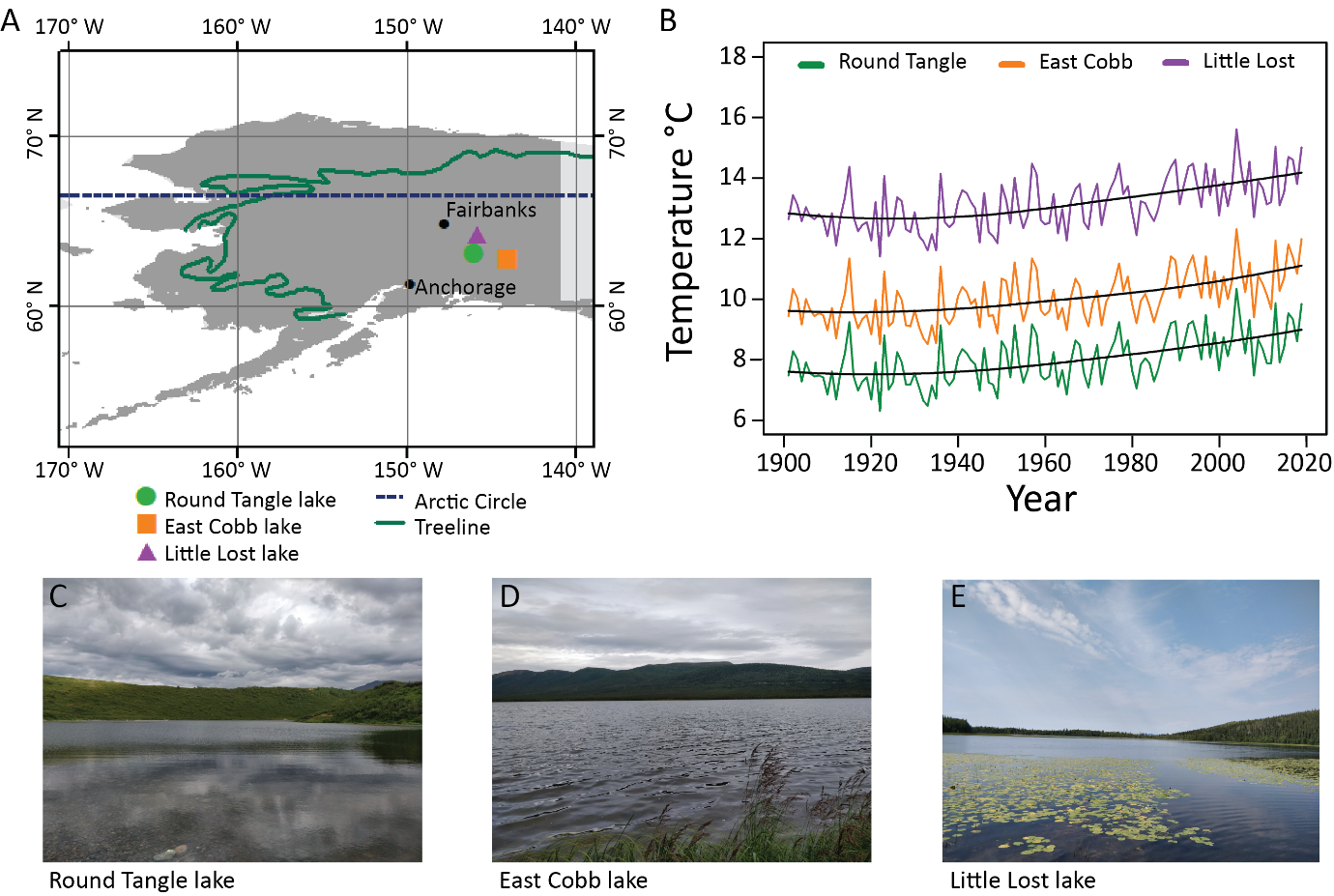 Figure 2	Surface cores were collected from three lakes, Round Tangle, East Cobb, and Little Lost, in Subarctic Alaska during summer 2018 (A). Mean summer ambient temperatures (June, July and August) were plotted for the 0.5 x 0.5 latitude-longitude grids in which the three lakes are located (B). Temperature data was downloaded from the CRU TS4 Google Earth interface (Harris et al., 2020). Lake images (C - E).Core collection and analysisSurface sediment cores were collected from the lakes, summer 2018, using a percussion gravity corer and polycarbonate tubes. A single-beam echo sounder was used to ascertain the deepest part of the lakes. Two parallel cores were collected from each lake at the deepest part; Round Tangle 3.7m, East Cobb 1.6m, and Little Lost 2.7m (see supplementary table 1). For each site, one of the cores was processed for 210Pb dating (alpha spectrometry was used to aid dating precision, however, this process is destructive causing a loss of sediment), loss on ignition and bulk density. The second core was processed for chironomid assemblage composition, loss on ignition, bulk density, magnetic susceptibility, and XRF sediment analysis. Loss on ignition and bulk density were used to correlate the parallel cores and align the 210Pb dating profile with the chironomid assemblage composition (see Supplementary Figures 3 - 5). High-resolution monthly temperature observations are available for the period 1901 – 2018 (Harris et al., 2020) and indicate climatic warming (Figure 1), however, sediment and chironomid analyses were prepared to cover the last c. 200 years to provide increased knowledge of the abiotic and biotic lake conditions prior to the observed climate change.210Pb dating was used to establish a chronology for the lake cores. Analysis was carried out at GAU-Radioanalytical, Ocean and Earth Science, University of Southampton. Freeze dried sediment samples were treated using acid digestion (Aqua Regia) with added 209Po as a recovery tracer. The extracted 210Po/209Po were plated onto silver disks using auto electrodeposition from a diluted HCl solution. The alpha spectrometric sources were counted using ORTEC Octete spectrometers equipped with PIPS semiconductor detectors. Spectra were analysed using Maestro software. Raw 210Pb dates were calculated using the Constant Rate of Supply Model (Appleby and Oldﬁeld, 1978). This assumes a constant rate of supply of unsupported 210Pb to the lake sediments. See Supplementary Figures 6 - 8 for further information and the 210Pb dating output.To understand the influence of catchment dynamics and in-lake processes on the chironomid assemblage, the minerogenic and geochemical composition of the lake sediment cores were analysed using magnetic susceptibility and elemental X-ray fluorescence (XRF) spectroscopy at the British Ocean Sediment Core Facility (BOSCORF), National Oceanography Centre, Southampton. Magnetic susceptibility measurements were taken at 0.5 cm resolution using a Multi-Sensor Core Logger-Standard (MSCL-S). Geochemical analysis was measured at 200 μm resolution using an ITRAX Energy Dispersive X-Ray Fluorescence (ED-XRF) core scanner (Croudace et al., 2006). To account for changes in core density, surface topography and water content, the elemental data (counts per second, cps) were normalised using the total kilo counts per second (kcps) (Croudace and Rothwell, 2015): normalised elemental data = cps / kcps.Loss on ignition (LOI) and bulk density analyses were carried out in the School of Geography and Environmental Science laboratories, University of Southampton. LOI was used to indicate the sediment organic matter content (Heiri et al., 2001) and bulk density was used to measure the compactness of the sediment matrix (Mukhopadhyay et al., 2019). For LOI (%) and bulk density (g/cm3), 0.5 cm3 (v) samples were subsampled at a 0.5 cm resolution and dried over night at 105 °C and weighed for the dry sediment mass (α). The samples were incinerated at 550 °C for two hours and weighed for the ash sediment mass (β) (Howard and Howard, 1990). Organic carbon content was calculated using the equation: LOI % = ((α – β) / α) * 100. Bulk density was calculated as the dry sediment mass (α) divided by the sample volume (v): bulk density = α / v. For magnetic susceptibility, LOI, bulk density and ITRAX records see Supplementary Figures 9 - 11.Chironomid assemblage reconstructions were carried out at the School of Geography and Environmental Science laboratories, University of Southampton. Sediment samples were taken at 0.5 cm resolution and deflocculated using 10% KOH for 18 minutes at c. 70 °C and passed through 180 and 90 μm sieves. Chironomid head capsules were picked individually from the residues using Bogorov sorting trays and a mounted pin, air-dried and mounted in Euparal. The specimens were identified to genus or species-morphotype level using standardised subfossil taxonomy (Brooks et al., 2007). For Round Tangle and East Cobb Lake, all samples had > 75 head capsules, with the exception of 1 sample (6.0 - 6.5 cm) from East Cobb with 71.5 head capsules (Supplementary Table 2). For Little Lost, all lake samples had a minimum of 50 head capsules (lowest count 53.5) (Heiri and Lotter, 2001, Quinlan and Smol, 2001). Chironomid assemblage diagrams were created in R using the rioja package (Juggins, 2017). Shifts in the chironomid assemblages were identified from dissimilarity indices, using the vegdist function in Vegan (Oksanen et al., 2013). Dendrographs were added to the assemblage diagrams to indicate zones of differing taxonomic composition.Calculating community changeTo identify key gradients within the chironomid assemblages, the chironomid records were plotted in ecological space defined by detrended correspondence analysis (DCA). Key environmental influences on the chironomid assemblages were identified with canonical correspondence analysis (CCA). Ordinations were run using the vegan package (Oksanen et al., 2013). Rarefaction was used as a measure of taxon richness to account for variations in count sums when comparing samples. Rarefaction was calculated using the rarefy function in vegan (Oksanen et al., 2013). Taxa counts were rounded to integers and the minimum count sum was used to calculate rarefaction for each site. Beta diversity was calculated using the beta.div function and ‘Hellinger’ method in the adespatial package (Dray et al., 2019). The assemblage data was transformed by the ‘Hellinger’ method within the beta.div function. The above analyses were run in R Studio v. 3.6.0 (R Core Team, 2019).Network skewness was calculated in MATLAB (ver. R2017b) following Wang et al. (2019). To calculate skewness values for temporal assemblages, a modern calibration dataset is required to identify the most-frequently co-occurring chironomid taxa pairs occupying the upper two quartiles of positive values for Cramér’s association coefficient (Q2 of V+). Then, taxon degree (number of connections) was calculated for the fossilised datasets based on the co-occurrences of taxa in the calibration set. Network skewness was measured as the skewness of the frequency distribution of taxon degree. Here, skewness was calculated for the fossilised datasets using both the North American (Fortin et al., 2015) and Norwegian (Brooks and Birks, 2001, 2004) chironomid calibration datasets, as the datasets have different degrees of taxonomic resolution. To test the appropriateness of the calibration sets, non-metric multidimensional scaling (NMDS) was used to ordinate the temporal chironomid records and calibration datasets simultaneously, using the Timetrack function in R (Simpson and Oksanen, 2019) (Supplementary Figure 12). The fossil samples plotted within the calibration datasets, suggesting that both calibration datasets had good analogues for the fossil records. Goodness of fit analyses, performed using squared residual distance (Juggins and Birks, 2012), also indicated that both calibration datasets were appropriate (Supplementary Figure 13). As required by this method of skewness, the temporal chironomid assemblages were filtered to match the taxa identified in the calibration sets, with some sub-categories of taxa being grouped to genus-type. Rarefaction and beta diversity were calculated on the filtered datasets for comparison. Pearson’s correlation indicated strong correlation between the rarefaction and beta diversity trends for the full and filtered datasets. Pearson’s correlation did not indicate detectable correlations between the skewness trends for the filtered datasets (Supplementary Figure 14).Differences in the median metric values were calculated for rarefaction, beta diversity, and skewness for the assemblage zones (identified by the assemblage dendrographs). To test whether the magnitude of change between the observed medians exceeded the expectations for random noise, repeat analyses were run on 10,000 randomised datasets, following Telford and Birks (2011) (Supplementary Figure 15).Environmental drivers of ecosystem changeRelationships between key environmental variables and the chironomid ecological metrics (rarefaction, beta diversity and skewness) were quantified with generalized additive models (GAMs). LOI, magnetic susceptibility, and XRF elements Fe and Ca, and Si/ Al and Si/ Ti ratios were used as predictor variables. Fe and Ca were identified as key elemental variables by performing a principal component analysis on the XRF data (Supplementary Figure 16). Si/ Al and Si/ Ti ratios were used as proxies for biogenic silica (Supplementary Figures 17 - 19) (Meckler et al., 2013, Balascio et al., 2017). Due to the difference in sampling resolution, geochemical values were calculated for the chironomid sample dates using the predict function in R (Supplementary Figures 20 and 21). The relationship between mean July temperature and the chironomid ecological metrics were estimated using GAMs for the period 1901 – 2018. Local historical (mean July) temperature observations were available from 1901 – 2018 from the CRU TS4 dataset to the nearest latitude-longitude half degree grid (Harris et al., 2020). Temperature values were calculated for the chironomid sample dates using the predict function in R (Supplementary Figure 22). GAMs were run using the gam function from the mgcv package in R (Wood, 2011, Wood et al., 2017). For full model outputs, see Supplementary Tables 3 - 20.ResultsSimulated changes in taxon connectivityThe taxon-richness metric clearly distinguished between taxon loss, gain, and replacement (Figure 3, left-hand columns). However, it had little sensitivity to structural change as simulated by changes in taxonomic connectivity. Taxon richness did not show unique signatures for non-random change in connectivity to distinguish from random change.Under taxonomic loss, beta diversity demonstrated more sensitivity to structural change than taxon richness or skewness (Figure 3, scenarios 1 – 3). Beta diversity increased in all three scenarios indicating a rise in dissimilarity with taxon loss. Beta diversity became more variable with the loss of weakly connected taxa as the networks decreased in size (scenario 1). The loss of strongly connected taxa produced a gradual increase in beta diversity (scenario 2), distinct from the loss of randomly connected taxa. The random loss of taxa, irrespective of connectivity, produced the greatest increase and variation in beta diversity (scenario 3).Under taxonomic gain, skewness had more sensitivity to structural change than taxon richness or beta diversity (Figure 3, scenarios 4 - 6). The gain of weakly connected taxa had a unique signal, with a small, abrupt decrease in skewness after which skewness remained relatively unchanging (scenario 4). The gain of strongly connected and randomly connected taxa produced large decreases in skewness. There was a small rise in skewness as strongly connected taxa continued to join the network (scenario 5). Skewness continued to decline gradually as randomly connected taxa continued to join the network (scenario 6).Under taxonomic replacement, both beta diversity and skewness were required to see the unique signatures of the type of structural change (Figure 3, scenarios 7 - 11). Beta diversity increased and skewness experienced a small decrease as weakly connected taxa joined the network structure (scenarios 7 and 10). As existing taxa were replaced with strongly connected taxa, beta diversity was highly variable, with little directional trend, and skewness strongly decreased (scenarios 8 and 9). In the random replacement scenario, beta diversity was most variable at the ends of the model run, and skewness decreased with taxon replacement (scenario 11), most similar to the replacement of weakly connected taxa with strongly connected taxa (scenario 9).Overall, the simulation models indicated taxon richness was not sensitive to changes in taxon connectivity, and beta diversity was more sensitive to changes in connectivity in the taxon loss and replacement scenarios. Skewness was more sensitive to changes in connectivity associated with taxonomic gain, with the arrival of strongly connected taxa (scenario 5) having a greater influence on skewness than the arrival of weakly connected taxa (scenario 4). This trend is also visible in the replacement scenarios, where the arrival of strongly connected taxa simulated large decreases in skewness, irrespective of the connectivity of the taxa lost from the network (scenarios 8 and 9). Thus, a detectable decrease in skewness in the empirical assemblages should indicate an increase in the proportion of strongly connected taxa, suggesting a decrease in structural stability and indicating that the assemblages are experiencing increased environmental stress.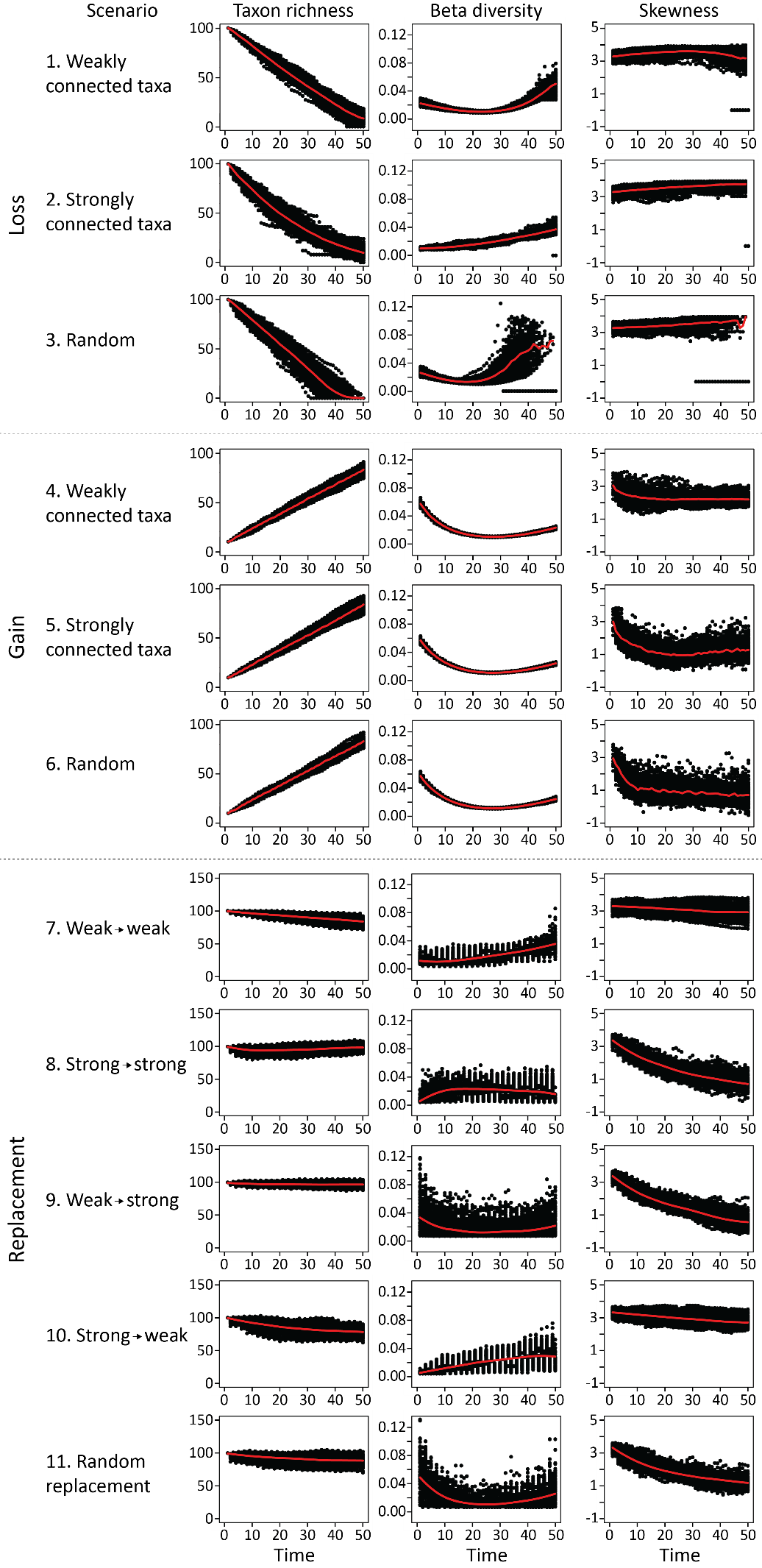 Figure 3	Responses of ecological metrics to alternative scenarios of changing taxa connectivity with decreasing and increasing community richness and community turnover. Changing community composition is measured using taxon richness, beta diversity and skewness in 100 simulations (black dots). Mean values are used to highlight the general trend (red lines). Assemblage and structural change in chironomid communitiesThe chironomid assemblage at Round Tangle lake (Figure 4) was dominated by Sergentia coracina-type, Paratanytarsus undifferentiated (no mandibles), Tanytarsus no spur, Tanytarsini undifferentiated, Orthocladius consobrinus-type, Paracladius and Zalutschia type B. The cluster analysis indicated that the greatest change in taxonomic composition occurred between the most recent sample and the rest of the record. The most recent sample (zone 2) indicated an increase of Sergentia coracina-type, Corynocera oliveri-type, Cricotopus cylindraceus, Diplocladius, Limnophyes - Paralimnophyes, and Thienemannimyia, and a decrease in Paratanytarsus undifferentiated, Cricotopus intersectus, Orthocladius consobrinus-type, Paracladius and Procladius.The chironomid assemblage at East Cobb lake was dominated by Microtendipes pedellus-type, Polypedilum nubeculosum-type, Corynocera ambigua, Tanytarsus no spur, and Procladius (Figure 5). The cluster analysis identified a shift in taxonomic composition at c. 1915. In the upper assemblage zone (zone 2), Chironomus anthracinus-type, Microtendipes pedellus-type, Polypedilum nubeculosum-type, Ablabesmyia increased in abundance and Thienemannimyia, and Corynocera ambigua, Corynocera oliveri-type, and Zavrelia decreased.The chironomid assemblage at Little Lost lake (Figure 6) was dominated by Chironomus anthracinus-type, Microtendipes pedellus-type, Tanytarsus no spur, Psectrocladius sordidellus-type, and Procladius. The cluster analysis identified a shift in taxonomic composition at c. 1900. There was a decline in Chironomus anthracinus-type, Pagastiella, Psectrocladius sordidellus-type, and Thienemannimyia taxa in the upper zone (zone 2), whereas Dicrotendipes nervosus, Corynocera ambigua, Tanytarsus pallidicornus-type, and Ablabesmyia increased in abundance.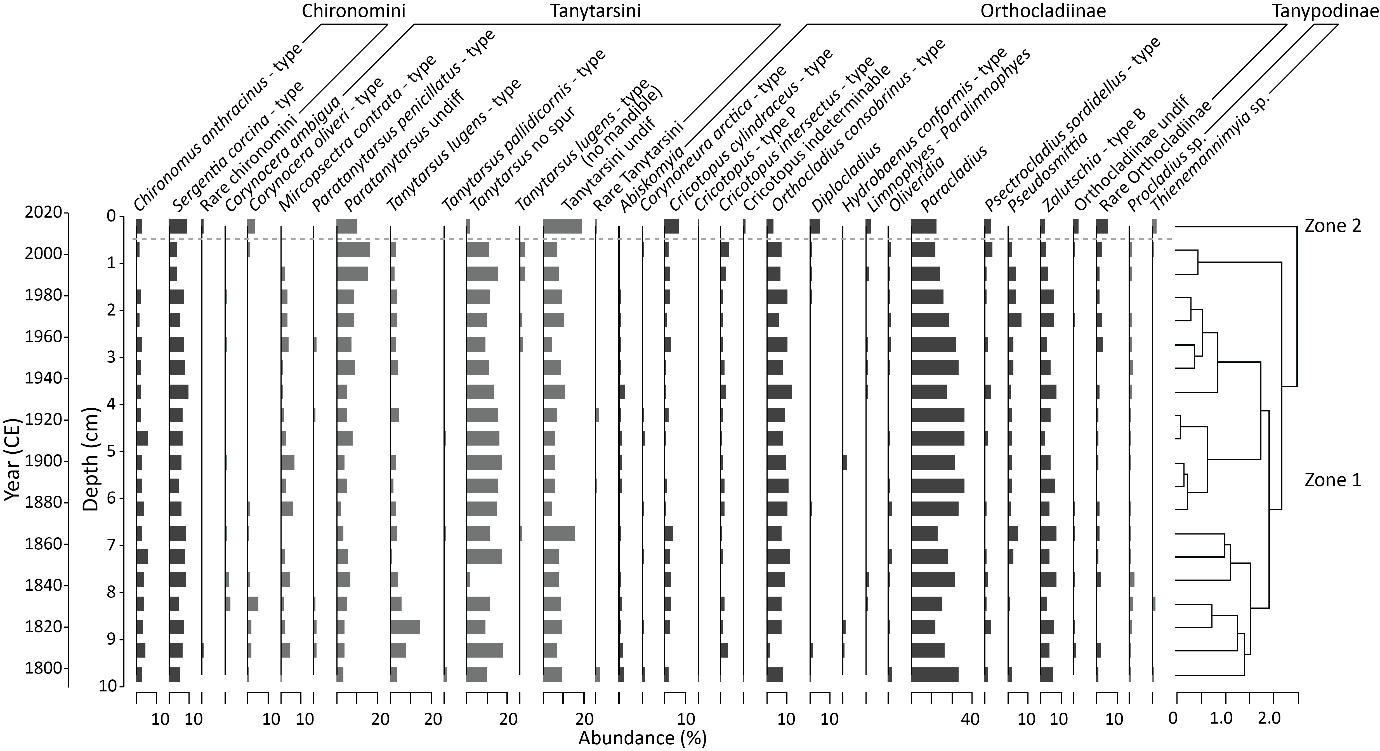 Figure 4	Total percentage abundances of the chironomid taxa present in Round Tangle lake. Taxa are grouped by subfamily. Taxa with < 5% abundance are grouped within their subfamily. A dendrograph, calculated using CONISS cluster analysis, indicates zones of similar taxonomic composition, with the highest order of dissimilarity indicated by a horizontal grey dashed line.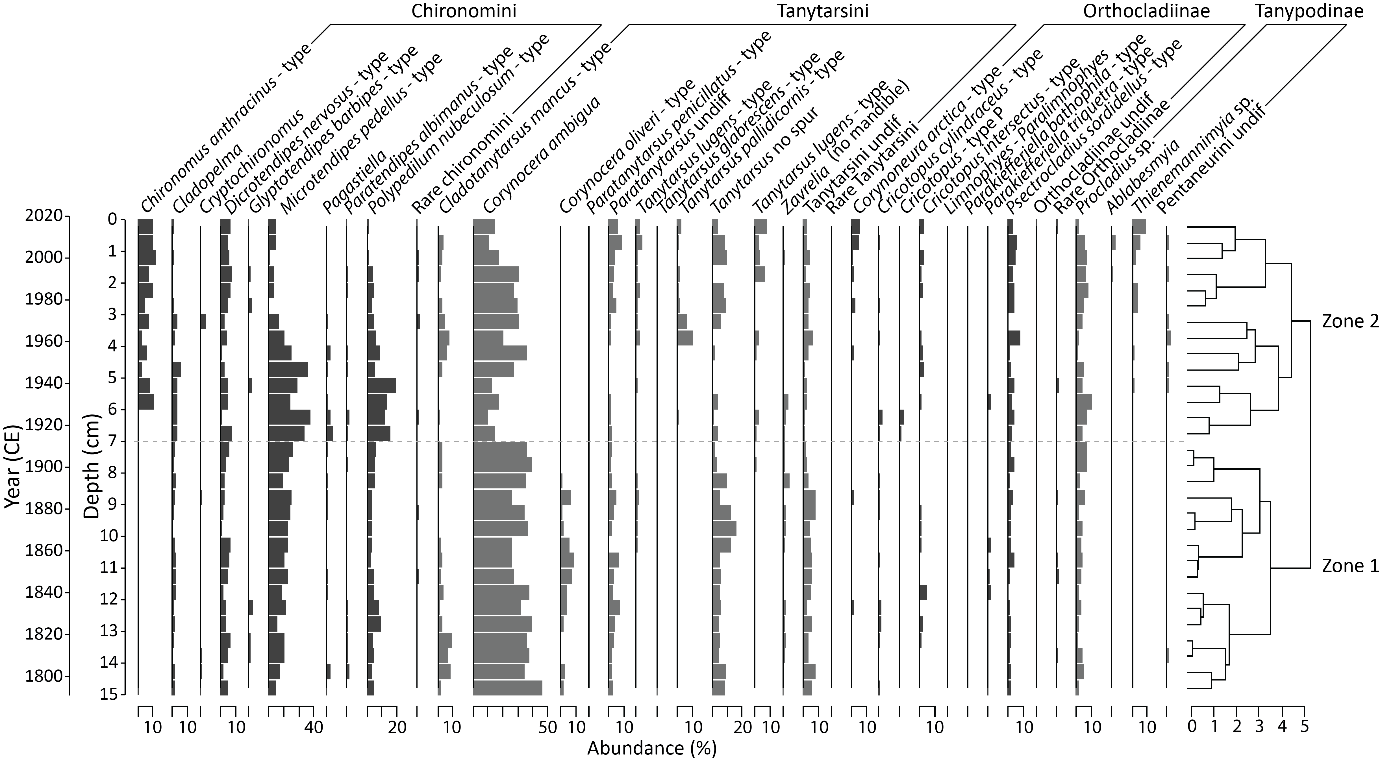 Figure 5	Total percentage abundances of the chironomid taxa present in East Cobb lake. Taxa are grouped by subfamily. Taxa with < 5% abundance are grouped within their subfamily. A dendrograph, calculated using CONISS cluster analysis, indicates zones of similar taxonomic composition, with the highest order of dissimilarity indicated by a horizontal grey dashed line.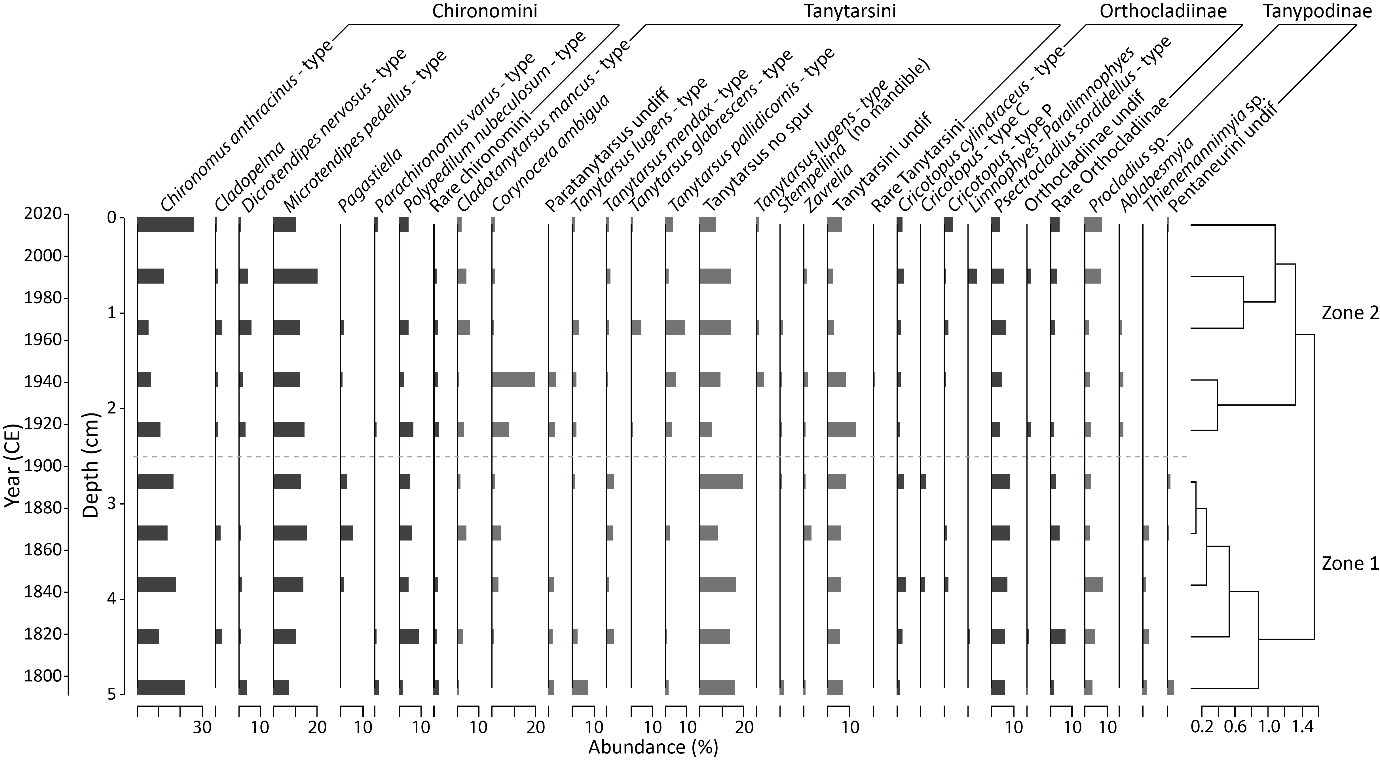 Figure 6	Total percentage abundances of the chironomid taxa present in Little Lost lake. Taxa are grouped by subfamily. Taxa with < 5% abundance are grouped within their subfamily. A dendrograph, calculated using CONISS cluster analysis, indicates zones of similar taxonomic composition, with the highest order of dissimilarity indicated by a horizontal grey dashed line.All three datasets indicated variation in ecological space across the DCA axis 1 (Figure 7, upper panels). Changes in the assemblage composition zones, as indicated by dendrographs (Figure 4 – 6), plotted separately across the DCA axis 1 (light toned symbols indicate younger samples and dark toned symbols indicate the older samples). CCA plots indicate that changes in the organic (LOI) and minerogenic content were likely to have influenced the chironomid assemblages (Figure 7, lower panels). The historical temperature data corresponded with LOI in a CCA applied to the data covering the period c. 1901 to 2018, suggesting the change in productivity corresponded with changing temperature (Supplementary Figure 23).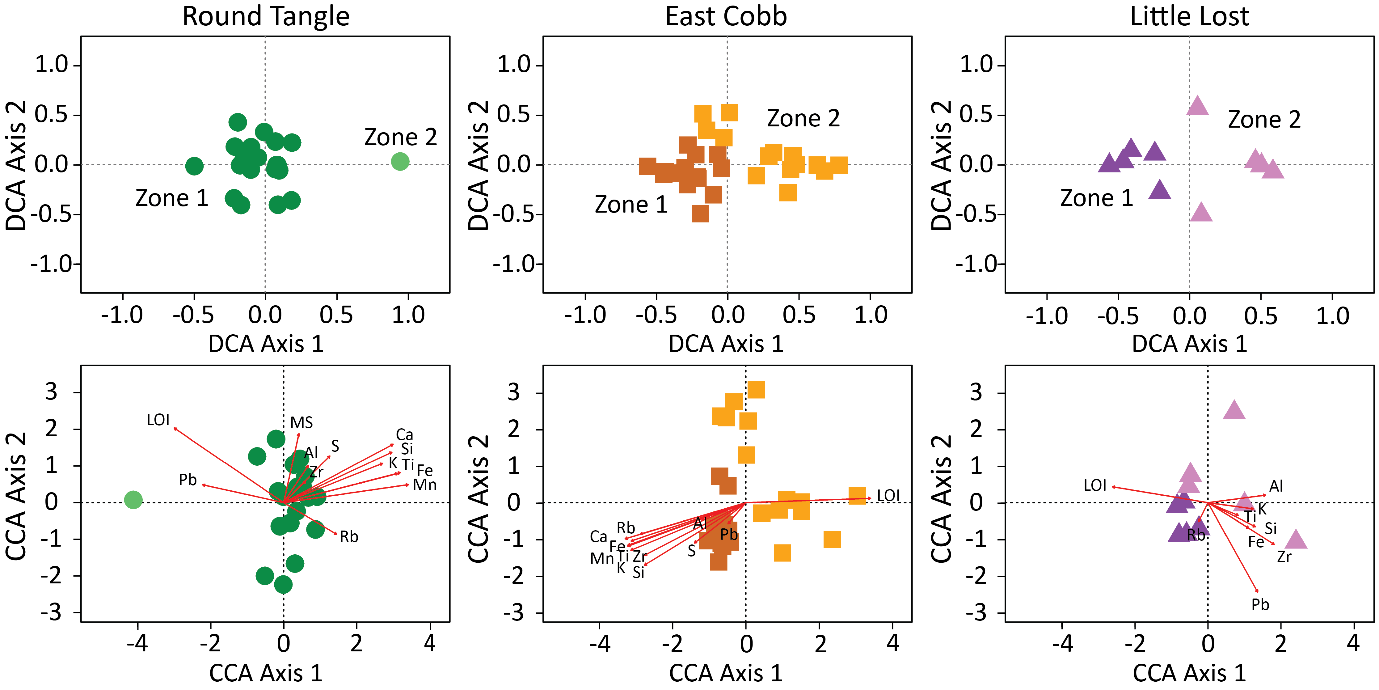 Figure 7	Detrended correspondence analyses (DCA) indicated the variation in ecological space for the chironomid samples for each of the Alaskan lakes. Canonical correspondence analyses (CCA) indicated the influence of various sedimentological proxies (organic content (LOI), magnetic susceptibility (MS), and ITRAX elements) on the chironomid samples for each of the Alaskan lakes. The samples are colour coded to correspond with the assemblage zones identified by dendrographs in the assemblage diagrams (Figure 4 - 6), with older samples in dark tones (zone 1), and younger samples in light tones (zone 2).The three lakes had unique faunal assemblages, as expected for lakes in different locations with different water conditions (see Supplementary Table 1), and thus had different changes in taxa present in response to the changing climate/ environmental conditions. In this paper, we are interested in the relative changes in community composition and structure, as represented by rarefaction, beta diversity and skewness, and whether these changes were comparable despite the differing faunal assemblages.Rarefaction increased in the upper assemblage samples in all three lake records, however there was no detectable change in the median rarefaction values across the assemblage zones in any of the records (Figure 8). GAMs indicated relationships between the sedimentological variables and rarefaction in Round Tangle and East Cobb lakes. In Round Tangle, Fe and Ca explained 47.1 % of the deviance in rarefaction (p value < 0.005). In East Cobb, LOI explained 30.9 % of the deviance in rarefaction (p value < 0.005).Beta diversity increased detectably in East Cobb, indicating a rise in turnover in association with the identified assemblage zones (Figure 8). Beta diversity did not change discernibly across the assemblage zones in Round Tangle or Little Lost. The GAMs indicated a strong relationship between LOI and beta diversity, with LOI explaining 90.3 % of the deviance in beta diversity in Round Tangle and 63.2% of the deviance in East Cobb (p values < 0.001). GAMs also indicated a strong relationship between the Si / Al and Si / Ti ratios and beta diversity, explaining 91.2 % of the deviance in beta diversity in Round Tangle (p values < 0.001 and 0.01) and 57.5% of the deviance in East Cobb (p values 0.01 and 0.02). A GAM indicated a strong relationship between July temperature and beta diversity in Round Tangle, with July temperature explaining 97.1% of the deviance in beta diversity for the period 1901 – 2018.Round Tangle had the least negative skewness values, with East Cobb and Little Lost having more negative skewness values (Figure 8, Supplementary Figure 24). There was little directional change in the skewness values for Round Tangle and East Cobb, although in East Cobb, the Norwegian skewness model suggested a relative decline in the latter half of the record (Figure 8). In Little Lost, skewness decreased in the recent samples, for both skewness methods. Skewness trends indicated different fluctuations in all three lakes based on the filtering technique (Figure 8, Supplementary Figure 14, 24). Generally, skewness values calculated using the Norwegian calibration dataset were less negative than skewness values calculated using the North American calibration dataset (Supplementary Figure 24). The three records showed no detectable change in assemblage structure in association with the assemblage zones identified by the dendrographs.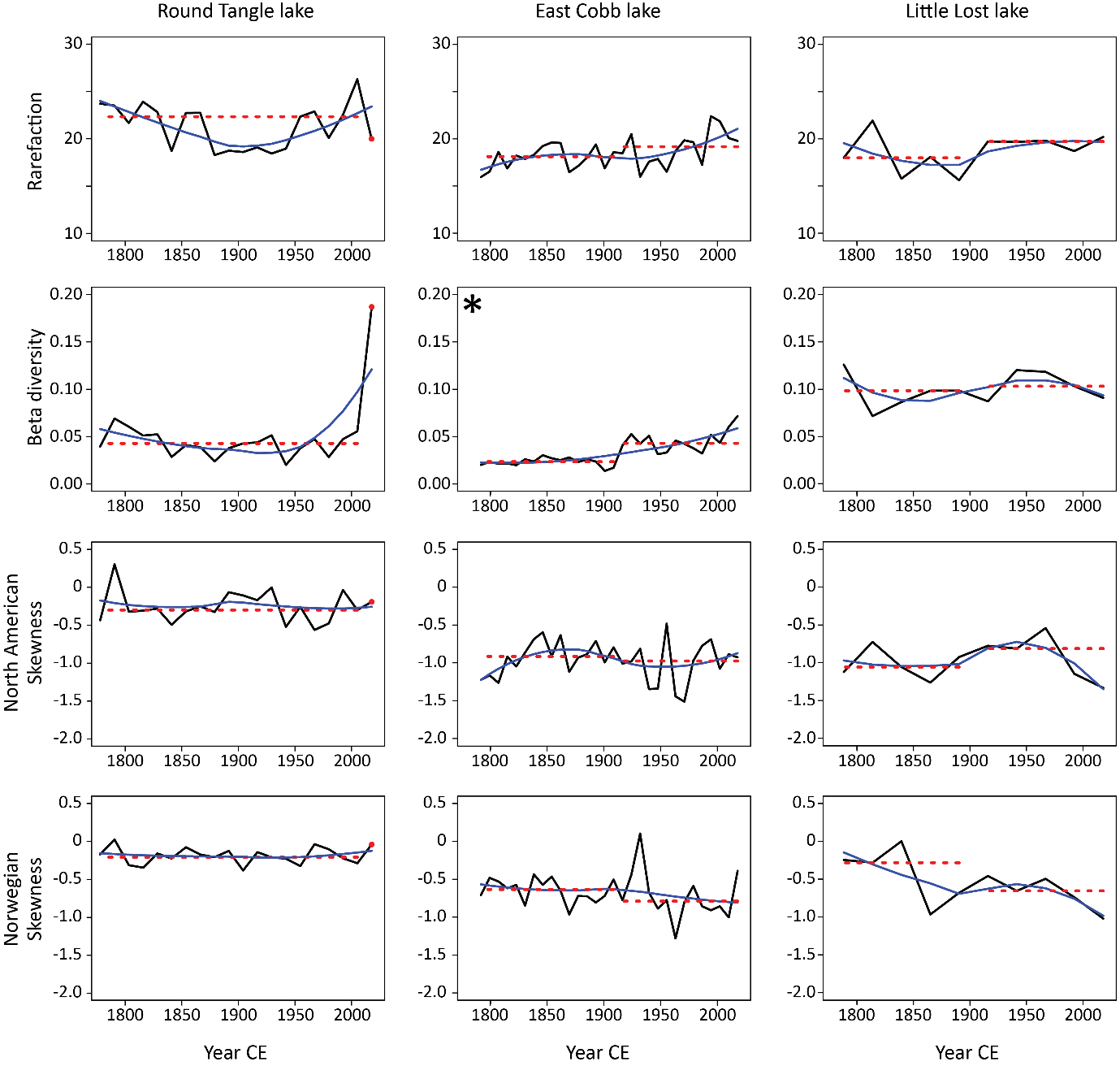 Figure 8	Structural metric data (black lines) for the chironomid records. Smoothed loess regression curves (span = 0.90, blue lines) indicate the general trends. Median values (dotted red lines) were calculated for assemblage zones identified in the assemblage diagrams (Figure 4 - 6). An asterisk denotes differences in median metrics ≥ 95% of median differences obtained from 10,000 randomised chironomid records.DiscussionHigh latitude lakes have been exposed to a wide range of stressors over recent centuries (Smol et al., 2005), driving changes in freshwater diatom and Pediastrum algae communities (Smol and Douglas, 2007b, Woelders et al., 2018). Here, we demonstrate that recent chironomid communities in Subarctic Alaska have also experienced compositional change in relation to climatic and environmental stress. Comparison between the metric trends in the simulated and empirical datasets suggest that the empirical datasets have maintained some degree of structural stability under the current levels of climate and environmental change.Network structure as an indicator of ecosystem stabilityNetwork structure can indicate the level of stress a community might be experiencing, through the proportion of strongly and weakly connected taxa (Wang et al., 2019). The network models in this paper suggest that taxa joining a network have a greater influence on the network structure than taxa leaving a network. As taxa join the networks, skewness declines; with the arrival of weakly connected taxa causing a smaller decrease in skewness (scenarios 4, 7 & 10) and the arrival of strongly connected taxa causing a larger decrease in skewness (scenarios 5, 8 & 9). These trends are evident in the gain and replacement scenarios, suggesting that the arrival of new taxa has greater influence on the network structure than the loss of taxa. The loss scenarios support this, indicating that the loss of taxa simulated gradual changes in skewness, irrespective of the connectivity of the lost taxa (scenarios 1 – 3). In the hypothesised models in Mayfield et al. (2020) where connectivity was not accounted for, the arrival of taxa also simulated a decrease in skewness values in scenarios where taxon richness increased linearly and where taxon richness increased overall with turnover in taxon-type. Thus, the models used in this study indicate that the relative connectivity of the taxa joining a network is key to understanding the effect of these additional taxa on the network structure. It is likely that the connectivity of a joining taxon is determined by the heterogeneity/ homogeneity of the environment the taxon is joining. Under reduced exogenous forcing, systems dominated by weakly connected taxa are likely to have relatively high diversity and turnover rates, where individual taxa react to changes in environmental conditions (leave or join the ecosystem) at their own rate (van Nes and Scheffer, 2005, Scheffer et al., 2012). This is unlikely to have a strong effect on the network structure, as suggested by modelled scenario 7. However, increased environmental stress from exogenous forcing has been associated with the increased prevalence of strongly connected taxa in analyses of community nestedness (Doncaster et al., 2016). Similarly, lake environmental homogenisation, due to eutrophication, corresponded with abrupt declines in the network skewness of diatom communities (Wang et al., 2019). Increased stress can cause environmental homogenisation and a loss of microhabitats increasing the number of interactions between existing taxa, and perhaps increasing the number of interactions a newly arrived taxon is likely to construct. Understanding community structure, through analyses such as network skewness, may provide earlier detection of ecosystem instability, increasing the window of opportunity to manage or reduce shifts in ecological state (Hughes et al., 2013).Relative ecosystem stability in changing Subarctic Alaskan lakesChanges in the taxonomic composition and sedimentology in the lakes presented here suggest that these lakes have experienced recent climatic or other environmental change. A decrease in cold, oligotrophic taxa, such as Corynocera ambigua and oliveri-type, and rise in temperate-preferring taxa, such as Chironomus anthracinus-type, Microtendipes pedellus-type, and Polypedilum nubeculosum-type, in East Cobb lake indicated a direct response to temperature change (Brooks et al., 2007). In Round Tangle, there was a rise in the presence of littoral taxa, such as Diplocladius, Limnophyes – Paralimnophyes, and Thienemannimyia-type, which could indicate lake shallowing (Cranston, 1983, Fittkau and Roback, 1983, Massaferro and Brooks, 2002, Brooks et al., 2007). Lake shallowing and shrinking have been recorded across Subarctic and boreal Alaska, attributed to climate-driven processes, such as increased drainage from permafrost melting and increased evapotranspiration from warmer and longer summers (Riordan et al., 2006, Jepsen et al., 2013). Thienemannimyia-type and Limnophyes can also be found in streams (Fittkau and Roback, 1983, Brooks et al., 2007), thus, a rise in these taxa could indicate increased catchment activity or inwash. However, a decrease in concentration of the geochemical composition within the recent sediments at Round Tangle (Supplementary Figure 9) suggests increased inwash was not the primary reason for the increased presence of littoral taxa (Schlolaut et al., 2014, Davies et al., 2015, Plaza-Morlote et al., 2017).The trends in rarefaction and beta diversity are congruent with changes in climate and/ or environmental conditions. Increased chironomid richness can be associated with warming climates; cold environments are often taxon poor (Brodersen and Anderson, 2002, Brooks and Birks, 2004) as temperature directly affects chironomid physiological and biochemical processes such as respiration, development, and growth (Eggermont and Heiri, 2012). All three lakes indicated an overall rise in the trend of rarefaction over the last c. 100 years. The changes in beta diversity in the chironomid communities were strongly related to changes in biological productivity, likely linked to warmer temperatures (as identified by the CCA and GAM outputs). In Little Lost, there was a rise in the abundance of Dicrotendipes nervosus-type and Ablabesmyia, which are often associated with macrophytes (Brodersen et al., 2001, Langdon et al., 2010, Watson et al., 2010), and a decrease in Pagastiella, which can be sensitive to increases in eutrophication (Moller Pillot and Buskens, 1990). In East Cobb, there was an increase in the abundance of Dicrotendipes nervosus-type (associated with macrophytes) and Polypedilum nubeculosum-type, which often occurs in eutrophic lakes (Brooks et al., 2007). Increased biological productivity in lakes has been linked with warming in the Arctic (Michelutti et al., 2005). Thus, it is likely that the assemblages in this study, relating to increased productivity and potentially lake shallowing, are showing signs of ecosystem change related to climate change. The relative increase in rarefaction and turnover within the recent chironomid samples suggest that the empirical records are more comparable to the hypothetical gain or replacement scenarios.Skewness was predominately negative across all three lakes, indicating relatively high taxon connectivity. This suggests some degree of community stress; Mayfield et al. (2020) found that the majority of high latitude chironomid communities were experiencing structural stress, likely due to their extreme environments. There was little discernible change in community structure across the records, however, in the Little Lost record, both skewness methods indicated more negative skewness in the upper samples suggesting a higher proportion of strongly connected taxa. More negative skewness is associated with increases in taxon richness and beta diversity, congruent with modelled scenario 5, where strongly connected taxa join the existing network. Thus, the Little Lost record could be showing signs of structural instability: however, the Little Lost record is short (10 samples long), making it difficult to distinguish the trend from background variation.Possible future trajectories and resilience of Subarctic chironomid communitiesThe chironomid communities presented in this paper show signs of climate- and environment-related community change. However, the communities have retained a degree of structural stability, as indicated by the lack of detectable change in skewness. Cold stenothermic taxa are adapted to thrive in harsh environments, perhaps providing Arctic and Subarctic ecosystems with extra resilience to changing conditions (Stewart et al., 2013). Chironomids can have relatively large trait variability or plasticity (Serra et al., 2017) and opportunistic feeding behaviours (Lee et al., 2018), further promoting a degree of resilience within chironomid communities. Theoretically, highly connected networks can provide a temporary resilience to stress. However, they have less capacity to respond gradually to increased stress as individual taxa cannot respond to stress in isolation but rather in connection with other taxa within the ecosystem (van Nes and Scheffer, 2005, Walther, 2010). This increases the likelihood of systemic critical transitions; a sudden and system-wide shift in taxa (Scheffer et al., 2012). Thus, these highly connected taxa may be vulnerable to abrupt and system-wide structural change under continued climate and environmental stress. An understanding of the structural stability of aquatic systems, through methods such as skewness, can help anticipate ecosystem structural change and thus enable the implementation of management techniques to reduce the likelihood of system-wide structural changes.The rise in rarefaction and turnover in the chironomid communities was associated with a rise in biological productivity (LOI %, Si/Al and Si/Ti ratios) and possibly lake shallowing. The rise in productivity could have increased the availability of microhabitats within the lake, for example through an increase in macrophyte presence (Langdon et al., 2010). Aquatic vegetation was present in all three lakes on sampling. This rise in microhabitat diversity, or heterogeneity, may explain the lack of definitive change in network skewness. Hayden et al. (2017) also found a peak in macroinvertebrate community in mesotrophic lakes in the Subarctic. Mayfield et al. (2020) found that initial warming may provide some ecological release for high latitude lakes with extreme environments with taxon-poor cold-adapted assemblages. Warmer temperatures can increase biological productivity, increasing lake habitat diversity and, thus, decreasing taxonomic interactions and structural stress. It is possible that the Round Tangle and East Cobb chironomid assemblages are in this initial warming stage, with increased richness and turnover, and relative structural stability provided by the increased lake biological productivity and macrophyte presence. However, continued temperature stress, and potentially the addition of secondary drivers of stress, may cause ecological degradation through habitat homogenisation and increase structural stress (Mayfield et al., 2020). Little Lost lake has experienced higher temperatures than Round Tangle and East Cobb lakes (Figure 2), thus it may have experienced greater temperature stress, perhaps explaining why Little Lost demonstrates a clearer negative trend in skewness. Continued monitoring of Little Lost lake may provide supporting evidence of the declining structural stability of this lake, while the application of these metrics to a greater number of lakes in similar environments may provide greater indication as to whether these metrics can act as an early warning signal of structural instability.As the climate continues to warm (Smith et al., 2015) with associated increases in eutrophication (Douglas and Smol, 1999, Antoniades et al., 2011, Hessen et al., 2017), the amount of stress high latitude lakes are exposed to is likely to increase. It is thought that high rates and magnitudes of climate change are required to alter aquatic community structures (Mayfield et al., 2021). Thus the lack of structural change in the chironomid communities presented here suggests that the current level of climate and environmental change experienced by the lakes has not reached a high enough rate or magnitude to drive structural change. Alternatively, it is possible that the current chironomid communities are demonstrating a degree of relative resilience; Scheffer et al. (2012) suggest that highly connected networks have a temporary resilience to stress. The lack of trend in the skewness values in the lakes presented here may indicate some resilience to the amount of stress currently experienced by these lakes. With current predictions indicating that high latitude regions are likely to experience more warming (Overpeck et al., 1997, Post et al., 2009, Pithan and Mauritsen, 2014), it is likely that high latitude lakes will experience greater levels of stress, causing further taxonomic turnover as cold adapted taxa are lost and temperate or more (meso)eutrophic taxa arrive. Decreases in skewness have already been recognised in contemporary lake assemblages driven by eutrophication and ecosystem homogenisation (Wang et al., 2019) and in subarctic lakes exposed to warmer temperatures and possible secondary variables (Mayfield et al., 2020). Thus, the increasing trends in rarefaction and turnover in Round Tangle and East Cobb lakes, and increasingly negative skewness values in Little Lost lake could be suggestive of further compositional change under continued climate and environmental stress.Taxonomic resolution and network skewnessSkewness produced different trends, based on usage of the North American and Norwegian calibration datasets, with little correlation. This suggests that the filtering of the fossil datasets can affect skewness, most likely because the grouping process obscures the interactions between taxa. In the North American calibration dataset, Cricotopus-Orthocladius species-types are grouped and the majority of Tanytarsini taxa are combined in a sub-tribe Tanytarsina-other group, including rare/ common taxa and warm/ cold taxa. For example, Tanytarsus lugens is a cold-preferring taxon and commonly occurs with other cold-water taxa, while Tanytarsini glabrescens is more commonly a warm-indicator taxon (Watson et al., 2010, Brooks et al., 2012). It is unlikely for these Tanytarsus species to occur simultaneously, however, they are grouped in the North American dataset, changing the co-occurrences of these taxa with others and likely effecting skewness. In the Little Lost and East Cobb records, changes in skewness were more pronounced when calculated using the Norwegian calibration dataset. The Norwegian calibration dataset has a higher taxonomic resolution, and thus, perhaps provides a more accurate representation of structural change.ConclusionsThis study demonstrates the current chironomid community structure of three Subarctic lakes in Alaska using taxon richness (rarefaction), beta diversity and network skewness. The sensitivity of these metrics to changing taxonomic connectivity was tested using model-simulated taxonomic networks. These simulations indicated that taxon richness was not sensitive to connectivity, beta diversity was more sensitive to taxon loss, and skewness was more sensitive to taxon gain. Beta diversity and skewness were both required to understand changes in network structure under taxon replacement scenarios. The taxon gain and replacement scenarios indicated that the arrival of strongly connected taxa simulated a greater decrease in skewness than the arrival of weakly connected taxa. In the empirical records, increases in the rarefaction and beta diversity trends and changes in the taxonomic composition indicated that Round Tangle and East Cobb lakes have experienced recent climatic or other environmental change, without discernible changes in community structure, suggesting some degree of structural resilience to the current levels of climatic and environmental stress. In Little Lost lake, decreases in the skewness trend were indicative of structural instability, a possible sign of ecological damage.Our definition of ecosystem resilience was the capacity of an ecosystem to absorb disturbance and retain the same ecological function, without shifting into an alternative state. In these lakes we find that in the main structural stability, and hence resilience is maintained for now at least, although in Little Lost Lake, we find indicators of structural instability, and hence a potential loss of resilience to climatic and environmental stress. Applying these ecological metrics to a greater number of lakes in similar environmental conditions may provide greater indication as to whether these metrics can act as an early warning signal of structural instability.Author contributionsR.J. Mayfield, P.G. Langdon, C.P. Doncaster, and J.A. Dearing discussed the research conceptualization and outcomes. R.J. Mayfield and P.G. Langdon discussed potential coring sites. R.J. Mayfield was part of the fieldwork team and collected sediment and water samples. R.J. Mayfield processed the 210Pb, LOI, bulk density, and chironomid samples. R.J. Mayfield identified the chironomid samples with assistance from P.G. Langdon. R.J. Mayfield wrote the network simulation code. R.J. Mayfield ran all analyses on the simulated and empirical data. R.J. Mayfield analysed all data outputs. R.J. Mayfield wrote the draft manuscript, on which all co-authors commented.AcknowledgementsThis study was supported by a Ph.D. studentship awarded to R.J. Mayfield at the University of Southampton, provided by the UK National Environmental Research Council (grant no. NE/L002531/1). The authors would like to thank R. Wang for discussions on skewness. Thank you to M.E. Edwards and C.L. Clarke for their help with fieldwork, and Nancy Bigelow for providing fieldwork equipment and laboratory access at the University of Alaska Fairbanks. Thank you to John and Gay Ward for allowing the fieldwork team to access East Cobb Lake via their land. Thanks to C.T. Langdon and G. Schellinger for their assistance with chironomid identifications. Thank you to S.J. Brooks, H. J. B. Birks, A.S. Medeiros and all contributors of the Norwegian and North American chironomid calibration datasets for usage of these datasets. Thank you to S. Billings for processing the water chemical analyses at the Water and Environmental Research Center (WERC), University of Alaska Fairbanks. Thanks to I.W. Croudace, A. Cundy, P. Gaca, F. Rowlands and M. Cobbold at GAU-Radioanalytical, Ocean and Earth Science, University of Southampton for their assistance with 210Pb dating. Thanks to BOSCORF, National Oceanography Centre, Southampton and J.J. Fielding for their assistance with XRF analysis and interpretation. Thanks to J.J. Nieves for discussions on network theory and constructing networks R. Thank you to S. Engels and T.H.G. Ezard for discussions on an earlier version. Thank you to two anonymous reviewers for their valuable comments and helping us improve this paper.ReferencesAntoniades, D., Michelutti, N., Quinlan, R., Blais, J. M., Bonilla, S., Douglas, M. S. V., Pienitz, R., Smol, J. P.and others 2011. Cultural eutrophication, anoxia, and ecosystem recovery in Meretta Lake, High Arctic Canada. Limnology and Oceanography, 56, 639-650.Appleby, P. G. & Oldﬁeld, F. 1978. The calculation of lead-210 dates assuming a constant rate of supply of unsupported 210Pb to the sediment. Catena, 5, 1-8.Balascio, N. L., Zhang, Z., Bradley, R. S., Perren, B., Dahl, S. O. & Bakke, J. 2017. A multi-proxy approach to assessing isolation basin stratigraphy from the Lofoten Islands, Norway. Quaternary Research, 75, 288-300.Barabási, A. L. & Albert, R. 1999. Emergence of scaling in random networks. Science, 286, 509-512.Barabási, A. L. & Bonabeau, E. 2003. Scale-free networks. Scientific Aamerican, 288, 60-69.Barley, E. M., Walker, I. R., Kurek, J., Cwynar, L. C., Mathewes, R. W., Gajewski, K. & Finney, B. P. 2006. A northwest North American training set: distribution of freshwater midges in relation to air temperature and lake depth. Journal of Paleolimnology, 36, 295-314.Brandt, J. P. 2009. The extent of the North American boreal zone. Environmental Reviews, 17, 101-161.Brodersen, k. P. & Anderson, n. J. 2002. Distribution of chironomids (Diptera) in low arctic West Greenland lakes: trophic conditions, temperature and environmental reconstruction. Freshwater Biology, 47, 1137-1157.Brodersen, K. P., Odgaard, B. V., Vestergaard, O. & Anderson, N. J. 2001. Chironomid stratigraphy in the shallow and eutrophic Lake Søbygaard, Denmark: chironomid–macrophyte co‐occurrence. Freshwater Biology, 46, 253-267.Brooks, S. J. & Birks, H. J. B. 2001. Chironomid-inferred air temperatures from Lateglacial and Holocene sites in north-west Europe: progress and problems. Quaternary Science Reviews, 20, 1723–1741.Brooks, S. J. & Birks, H. J. B. 2004. The Dynamics of Chironomidae (Insecta: Diptera) Assemblages in Response to Environmental Change during the past 700 years on Svalbard. Journal of Paleolimnology, 31, 483-498.Brooks, S. J., Langdon, P. G. & Heiri, O. 2007. The Identification and Use of Palaearctic Chironomidae Larvae in Palaeoecology, Quaternary Research Association.Brooks, S. J., Matthews, I. P., Birks, H. H. & Birks, H. J. B. 2012. High resolution Lateglacial and early-Holocene summer air temperature records from Scotland inferred from chironomid assemblages. Quaternary Science Reviews, 41, 67-82.Bruder, A., Frainer, A., Rota, T. & Primicerio, R. 2019. The Importance of Ecological Networks in Multiple-Stressor Research and Management. Frontiers in Environmental Science, 7.Chapin, F. S., Zavaleta, E. S., Eviner, V. T., Naylor, R. L., Vitousek, P. M., Reynolds, H. L., Hooper, D. U., Lavorel, S.and others 2000. Consequences of changing biodiversity. Nature, 6783, 234-242.Cranston, D. R. 1983. The larvae of Orthocladiinae (Diptera, Chironomidae) of the Holarctic region-Keys and diagnoses. Entomologica Scandinavica, Supplement, 19, 149-291.Croudace, I. W., Rindby, A. & Rothwell, R. G. 2006. ITRAX: description and evaluation of a new multi-function X-ray core scanner. In: ROTHWELL, R. G. (ed.) New techniques in sediment core analysis. London, UK: Geological Society of London (Geological Society Special Publication 267).Croudace, I. W. & Rothwell, R. G. 2015. Micro-XRF studies of sediment cores., Dordrecht, Springer.Csardi, G. & Nepusz, T. 2006. The igraph software package for complex network research. InterJournal, Complex System, 1695, 1-9.Davies, S. J., Lamb, H. F. & Roberts, S. J. 2015. Micro-XRF core scanning in palaeolimnology: recent developments. In: CROUDACE, I. W. & ROTHWELL, R. G. (eds.) Micro-XRF studies of sediment cores. Dordrecht: Springer.Doncaster, C. P., Chávez, V. A., Viguier, C., Wang, R., Zhang, E., Dong, X., Dearing, J. A., Langdon, P. G.and others 2016. Early warning of critical transitions in biodiversity from compositional disorder. Ecology, 97, 3079-3090.Douglas, M. & Smol, J. P. 1999. In: STOERMER, E. F. & J.P., S. (eds.) The Diatoms: Applications for the Environmental and Earth Sciences,. Cambridge Univ. Press.Dray, S., Bauman, D., Blanchet, G., Borcard, D., Clappe, S., Guenard, G., Jombart, T., Larocque, G.and others 2019. adespatial: Multivariate Multiscale Spatial Analysis. R package version 0.3-7.Dugmore, A. J., Keller, C. & McGovern, T. H. 2007. Norse Greenland Settlement: Reflections on Climate Change, Trade, and the Contrasting Fates or Human Settlements in the North Atlantic Islands. Arctic Anthropology, 44, 12-36.Dunne, J. A., Williams, R. J. & Martinez, N. D. 2002. Network structure and biodiversity loss in food webs: robustness increases with connectance. Ecology letters, 5, 558-567.Eggermont, h. & Heiri, o. 2012. The chironomid-temperature relationship: expression in nature and palaeoenvironmental implications. Biol Rev Camb Philos Soc, 87, 430-56.Fittkau, E. J. & Roback, S. S. 1983. The larvae of Tanypodinae (Diptera: Chironomidae) of the Holarctic region-Keys and diagnoses. Entomologica Scandinavica, Supplement, 19, 33-110.Folke, C., Carpenter, S., Walker, B., Scheffer, M., Elmqvist, T., Gunderson, L. & Holling, C. S. 2004. Regime Shifts, Resilience, and Biodiversity in Ecosystem Management. Annual Review of Ecology, Evolution, and Systematics, 35, 557-581.Fortin, M.-C., Medeiros, A. S., Gajewski, K., Barley, E. M., Larocque-Tobler, I., Porinchu, D. F. & Wilson, S. E. 2015. Chironomid-environment relations in northern North America. Journal of Paleolimnology, 54, 223-237.Gallant, L. R., Kimpe, L. E., Hargan, K. E. & Blais, J. M. 2020. Tracking the history of 20th century cultural eutrophication in High Arctic waterbodies. Anthropocene, 31, 100250.Grimm, N. B., Chapin, f. S., Bierwagen, B., Gonzalez, P., Groffman, P. M., Luo, Y., Melton, F., Nadelhoffer, K.and others 2013. The impacts of climate change on ecosystem structure and function. Frontiers in Ecology and the Environment, 11, 474-482.Harley, C. D. 2011. Climate change, keystone predation, and biodiversity loss. Science, 334, 1124-1127.Harris, I., Osborn, T. J., Jones, P. & Lister, D. 2020. Version 4 of the CRU TS monthly high-resolution gridded multivariate climate dataset. Sci Data, 7, 109.Hayden, B., Myllykangas, J.-P., Rolls, R. J. & Kahilainen, K. K. 2017. Climate and productivity shape fish and invertebrate community structure in subarctic lakes. Freshwater Biology, 62, 990-1003.Heino, J., Grönroos, M., Soininen, J., Virtanen, R. & Muotka, T. 2012. Context dependency and metacommunity structuring in boreal headwater streams. Oikos, 121, 537-544.Heiri, O. & Lotter, A. F. 2001. Effect of low count sums on quantitative environmental reconstructions: an example using subfossil chironomids. . Journal of Paleolimnology, 26, 343-350.Heiri, O., Lotter, A. F. & Lemcke, G. 2001. Loss on ignition as a method for estimating organic and carbonate content in sediments: reproducibility and comparability of results. Journal of paleolimnology, 25, 101-110.Hessen, D. O., Tombre, I. M., van Geest, G. & Alfsnes, K. 2017. Global change and ecosystem connectivity: How geese link fields of central Europe to eutrophication of Arctic freshwaters. Ambio, 46, 40-47.Hinzman, L. D., Bettez, N. D., Bolton, W. R., Chapin, F. S., Dyurgerov, M. B., Fastie, C. L., Griffith, B., Hollister, R. D.and others 2005. Evidence and Implications of Recent Climate Change in Northern Alaska and Other Arctic Regions. Climatic Change, 72, 251-298.Holling, C. S. 1973. Resilience and stability of ecological systems. Annual review of ecology and systematics, 4, 1–23.Hughes, T. P., Linares, C., Dakos, V., van de Leemput, I. A. & van Nes, E. H. 2013. Living dangerously on borrowed time during slow, unrecognized regime shifts. Trends in Ecology & Evolution, 28, 149-155.IPCC 2018. Global Warming of 1.5°C. An IPCC Special Report on the impacts of global warming of 1.5°C above pre-industrial levels and related global greenhouse gas emission pathways, in the context of strengthening the global response to the threat of climate change, sustainable development, and efforts to eradicate poverty, Geneva, Switzerland, World Meteorological Organization.Jepsen, S. M., Voss, C. I., Walvoord, M. A., Minsley, B. J. & Rover, J. 2013. Linkages between lake shrinkage/expansion and sublacustrine permafrost distribution determined from remote sensing of interior Alaska, USA. Geophysical Research Letters, 40, 882-887.Juggins, S. 2017. rioja: Analysis of Quaternary Science Data. R package version (0.9-21).Juggins, S. & Birks, H. J. B. 2012. Quantitative environmental reconstructions from biological data. In: BIRKS, J. B. H., LOTTER, A. F., JUGGINS, S. & SMOL, J. P. (eds.) Tracking environmental change using lake sediments Dordrecht: Springer.Kouamé, M. K., Dietoa, M. Y., Edia, E. O., Da Costa, S. K., Ouattara, A. & Gourène, G. 2011. Macroinvertebrate communities associated with macrophyte habitats in a tropical man-made lake (Lake Taabo, Côte d’Ivoire). Knowledge and Management of Aquatic Ecosystems, 03.Langdon, P. G., Ruiz, Z. O. E., Wynne, S., Sayer, C. D. & Davidson, T. A. 2010. Ecological influences on larval chironomid communities in shallow lakes: implications for palaeolimnological interpretations. Freshwater Biology, 55, 531-545.Lau, D. C. P., Christoffersen, K. S., Erkinaro, J., Hayden, B., Heino, J., Hellsten, S., Holmgren, K., Kahilainen, K. K.and others 2020. Multitrophic biodiversity patterns and environmental descriptors of sub‐Arctic lakes in northern Europe. Freshwater Biology.Lee, J.-M., Gan, J.-Y. & Yule, C. M. 2018. The ecology of littoral zone Chironomidae in four artificial, urban, tropical Malaysian lakes. Urban Ecosystems, 22, 149-159.Legendre, P. & De Caceres, M. 2013. Beta diversity as the variance of community data: dissimilarity coefficients and partitioning. Ecol Lett, 16, 951-63.Legendre, P. & Gauthier, O. 2014. Statistical methods for temporal and space-time analysis of community composition data. Proc Biol Sci, 281, 20132728.Luoto, T. P. & Ojala, A. E. K. 2018. Controls of climate, catchment erosion and biological production on long-term community and functional changes of chironomids in High Arctic lakes (Svalbard). Palaeogeography, Palaeoclimatology, Palaeoecology, 505, 63-72.Luoto, T. P., Oksman, M. & Ojala, A. E. K. 2014. Climate change and bird impact as drivers of High Arctic pond deterioration. Polar Biology, 38, 357-368.Massaferro, J. & Brooks, S. J. 2002. Response of chironomids to Late Quaternary environmental change in the Taitao Peninsula, southern Chile. Journal of Quaternary Science, 17, 101-111.Mayfield, R. J., Langdon, P. G., Doncaster, C. P., Dearing, J. A., Wang, R., Nazarova, L. B., Medeiros, A. S. & Brooks, S. J. 2020. Metrics of structural change as indicators of chironomid community stability in high latitude lakes. Quaternary Science Reviews, 249, 106594.Mayfield, R. J., Langdon, P. G., Doncaster, C. P., Dearing, J. A., Wang, R., Velle, G., Davies, K. L. & Brooks, S. J. 2021. Late Quaternary chironomid community structure shaped by rate and magnitude of climate change. Journal of Quaternary Science.Meckler, A. N., Sigman, D. M., Gibson, K. A., Francois, R., Martinez-Garcia, A., Jaccard, S. L., Rohl, U., Peterson, L. C.and others 2013. Deglacial pulses of deep-ocean silicate into the subtropical North Atlantic Ocean. Nature, 495, 495-8.Medeiros, A. S., Quinlan, R. & Sprules, G. 2011. The distribution of the Chironomidae (Insecta: Diptera) along multiple environmental gradients in lakes and ponds of the eastern Canadian Arctic. Canadian Journal of Fisheries and Aquatic Sciences, 68, 1511-1527.Michelutti, N., Wolfe, A. P., Vinebrooke, R. D., Rivard, B. & Briner, J. P. 2005. Recent primary production increases in arctic lakes. Geophysical Research Letters, 32, n/a-n/a.Moller Pillot, H. K. M. & Buskens, R. F. M. 1990. De larven der nederlandse Chironomidae (Diptera) Deel C: Autoekologie en verspreiding. Nederlandse Faunistische Mededelingen, 1, 1-85.Mukhopadhyay, S., Masto, R. E., Tripathi, R. C. & Srivastava, N. K. 2019. Application of Soil Quality Indicators for the Phytorestoration of Mine Spoil Dumps. 361-388.Oksanen, J., Blanchet, F. G., Kindt, R., Legendre, P., Minchin, P. R., O’hara, R. B., Simpson, G. L., Solymos, P.and others 2013. Package ‘vegan’. Community ecology package, Version 2, 1-295.Overpeck, j., Hughen, k., Hardy, d., Bradley, r., Case, r., Douglas, m., Finney, b., Gajewski, k.and others 1997. Arctic Environmental Change of the Last Four Centuries. Science, 278, 1251-1256.Pearce-Higgins, J. W. 2010. Using diet to assess the sensitivity of northern and upland birds to climate change. Climate Research, 45, 119-130.Pithan, F. & Mauritsen, T. 2014. Arctic amplification dominated by temperature feedbacks in contemporary climate models. Nature Geoscience, 7, 181-184.Plaza-Morlote, M., Rey, D., Santos, J. F., Ribeiro, S., Heslop, D., Bernabeu, A., Mohamed, K. J., Rubio, B.and others 2017. Southernmost evidence of large European Ice Sheet-derived freshwater discharges during the Heinrich Stadials of the Last Glacial Period (Galician Interior Basin, Northwest Iberian Continental Margin). Earth and Planetary Science Letters, 457, 213-226.Post, E., Forchhammer, M. C., Bret-Harte, M. S., Callaghan, T. V., Christensen, T. R., Elberling, B., A.D, F., Gilg, O.and others 2009. Ecological Dynamics Across the Arctic Associated with Recent Climate Change. Science, 325, 1355-1358.Pound, K. L., Lawrence, G. B., Passy, S. I. & Ibáñez, I. 2018. Beta diversity response to stress severity and heterogeneity in sensitive versus tolerant stream diatoms. Diversity and Distributions.Quinlan, R., Douglas, M. S. V. & Smol, J. P. 2005. Food web changes in arctic ecosystems related to climate warming. Global Change Biology, 11, 1381-1386.Quinlan, R. & Smol, J. P. 2001. Chironomid-based inference models for estimating end-of-summer hypolimentic oxygen from south-central Ontario shield lakes. Freshwater Biology, 46, 1529-1551.R Core Team 2019. R: A language and environment for statistical computing. Available from: https://www.R-project.org/.Revelle, W. 2016. psych: Procedures for Personality and Psychological Research. Northwestern University, Evanston, Illinois, USA, http://CRAN.R-project.org/package=psych Version 1.6.4.Riordan, B., Verbyla, D. & McGuire, A. D. 2006. Shrinking ponds in subarctic Alaska based on 1950-2002 remotely sensed images. Journal of Geophysical Research: Biogeosciences, 111.Rosén, P., Cunningham, L., Vonk, J. & Karlssona, J. 2009. Effects of climate on organic carbon and the ratio of planktonic to benthic primary producers in a subarctic lake during the past 45 years. Limnology and Oceanography, 54, 1723-1732.Scheffer, M., Carpenter, S. R., Lenton, T. M., Bascompte, J., Brock, W., Dakos, V., van de Koppel, J., van de Leemput, I. A.and others 2012. Anticipating critical transitions. Science, 338, 344-348.Schlolaut, G., Brauer, A., Marshall, M. H., Nakagawa, T., Staff, R. A., Bronk Ramsey, C., Lamb, H. F., Bryant, C. L.and others 2014. Event layers in the Japanese Lake Suigetsu ‘SG06’ sediment core: description, interpretation and climatic implications. Quaternary Science Reviews, 83, 157-170.Serra, S. R. Q., Graça, M. A. S., Dolédec, S. & Feio, M. J. 2017. Chironomidae of the Holarctic region: a comparison of ecological and functional traits between North America and Europe. Hydrobiologia, 794, 273-285.Simpson, G. L. & Oksanen, J. 2019. analogue: Analogue matching and Modern Analogue Technique transfer function models. (R package version 0.17-3).Sjolander, P. 2011. What is known about the health and living conditions of the indigenous people of northern Scandinavia, the Sami? Glob Health Action, 4.Smith, S. J., Edmonds, J., Hartin, C. A., Mundra, A. & Calvin, K. 2015. Near-term acceleration in the rate of temperature change. Nature Climate Change, 5, 333-336.Smol, J. P. & Douglas, M. S. 2007a. Crossing the final ecological threshold in high Arctic ponds. Proc Natl Acad Sci U S A, 104, 12395-7.Smol, J. P. & Douglas, M. S. V. 2007b. From controversy to consensus: making the case for recent climate change in the Arctic using lake sediments. Frontiers in Ecology and the Environment, 5, 466-474.Smol, J. P., Wolfe, A. P., Birks, H. J., Douglas, M. S., Jones, V. J., Korhola, A., Pienitz, R., Ruhland, K.and others 2005. Climate-driven regime shifts in the biological communities of arctic lakes. Proc Natl Acad Sci U S A, 102, 4397-402.Soininen, J., Lennon, J. J. & Hillebrand, H. 2007. A multivariate analysis of beta diversity across organisms and environments. Ecology 88, 2830–2838.Stewart, E. M., Michelutti, N., Blais, J. M., Mallory, M. L., Douglas, M. S. V. & Smol, J. P. 2013. Contrasting the effects of climatic, nutrient, and oxygen dynamics on subfossil chironomid assemblages: a paleolimnological experiment from eutrophic High Arctic ponds. Journal of Paleolimnology, 49, 205-219.Strogatz, S. H. 2001. Exploring complex networks. Nature, 410, 268.Telford, R. J. & Birks, H. J. B. 2011. A novel method for assessing the statistical significance of quantitative reconstructions inferred from biotic assemblages. Quaternary Science Reviews, 30, 1272-1278.Van de Meutter, F., Stoks, R. & Meester, L. D. 2005. The effect of turbidity state and microhabitat on macroinvertebrate assemblages: a pilot study of six shallow lakes. Hydrobiologia, 542, 379-390.van Nes, E. H. & Scheffer, M. 2005. Implications of spatial heterogeneity for catastrophic regime shifts in ecosystems. Ecology, 86, 1797-1807.Vilmi, A., Alahuhta, J., Hjort, J., Kärnä, O.-M., Leinonen, K., Rocha, M. P., Tolonen, K. E., Tolonen, K. T.and others 2017. Geography of global change and species richness in the North. Environmental Reviews, 25, 184-192.Walker, B., Holling, C. S., Carpenter, S. R. & Kinzig, A. 2004. Resilience, adaptability and transformability in social–ecological systems. Ecology and society, 9.Walsh, J. E., Fetterer, F., Scott, J. S. & Chapman, W. L. 2017. A database for depicting Arctic sea ice variations back to 1850. Geographical Review, 107, 89-107.Walther, G. R. 2010. Community and ecosystem responses to recent climate change. Philos Trans R Soc Lond B Biol Sci, 365, 2019-24.Wang, K., Jafarov, E., Overeem, I., Romanovsky, V., Schaefer, K., Clow, G., Urban, F., Cable, W.and others 2018. A synthesis dataset of permafrost-affected soil thermal conditions for Alaska, USA. Earth System Science Data, 10, 2311-2328.Wang, R., Dearing, J. A., Doncaster, C. P., Yang, X., Zhang, E., Langdon, P. G., Yang, H., Dong, X.and others 2019. Network parameters quantify loss of assemblage structure in human-impacted lake ecosystems. Global Change Biology, 25, 3871-3882.Watson, J. E., Brooks, S. J., Whitehouse, N. J., Reimer, P. J., Birks, H. J. B. & Turney, C. 2010. Chironomid-inferred late-glacial summer air temperatures from Lough Nadourcan, Co. Donegal, Ireland. Journal of Quaternary Science, 25, 1200-1210.Wilson, F. H., Hults, C. P., Mull, C. G. & Karl, S. M. 2015. Geologic map of Alaska: U.S. Geological Survey Scientific Investigations Map 3340, pamphlet 196 p., 2 sheets, scale 1:1,584,000.Woelders, L., Lenaerts, J. T. M., Hagemans, K., Akkerman, K., van Hoof, T. B. & Hoek, W. Z. 2018. Recent climate warming drives ecological change in a remote high-Arctic lake. Sci Rep, 8, 6858.Wood, S. N. 2011. Fast stable restricted maximum likelihood and marginal likelihood estimation of semiparametric generalized linear models. Journal of the Royal Statistical Society: Series B (Statistical Methodology), 73, 3-36.Wood, S. N., Pya, N. & Säfken, B. 2017. Smoothing Parameter and Model Selection for General Smooth Models. Journal of the American Statistical Association, 111, 1548-1563.World Population Review. 2020. Alaska Population 2020 [Online]. Available: https://worldpopulationreview.com/states/alaska-population [Accessed 24/11/2020].Wrona, F. J., Prowse, T. D., Reist, J. D., Hobbie, J. E., Lévesque, L. M. & Vincent, W. F. 2006. Climate change effects on aquatic biota, ecosystem structure and function. AMBIO: A Journal of the Human Environment, 35, 359-369.Taxon lossScenario 1:Weakly connected (1 – 2 connections) taxa were removed from the networkTaxon lossScenario 2:Strongly connected taxa were removed from the network. The three most strongly connected taxa could be selected for removalTaxon lossScenario 3:Taxa were removed from the network, irrespective of the number of connectionsTaxon gainScenario 4:Weakly connected (1 – 2 connections) taxa were added to the networkTaxon gainScenario 5:Strongly connected taxa were added to the network. A newly added taxon could have the same number of connections as one of the 3 most strongly connected taxa within the existing network. This meant that the number of connections the new taxa had was proportional to the existing networkTaxon gainScenario 6:Taxa were added to the network with a random number of connections (1 - 24 connections)Taxon replacementScenario 7:Weakly connected (1 – 2 connections) taxa were replaced with other weakly connected (1 – 2 connections) taxaTaxon replacement Scenario 8:Strongly connected taxa were replaced with other strongly connected taxa. The three most-connected taxa could be selected for removal, while taxa added to the network could have the same number of connections as the remaining three most strongly connected taxaTaxon replacementScenario 9:Weakly connected (1 – 2 connections) taxa were replaced with strongly connected taxa. The taxa added to the network could have the same number of connections as the 3 most strongly connected taxaTaxon replacementScenario 10:Strongly connected taxa were replaced with weakly connected (1 – 2 connections) taxa. Removed taxa were randomly selected from the three most strongly connected taxaTaxon replacementScenario 11:Taxa were randomly removed and added to the network, irrespective of number of connections